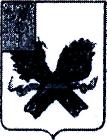 АДМИНИСТРАЦИЯ ДАВЫДОВСКОГО МУНИЦИПАЛЬНОГО ОБРАЗОВАНИЯ ПУГАЧЕВСКОГО МУНИЦИПАЛЬНОГО РАЙОНАСАРАТОВСКОЙ ОБЛАСТИПОСТАНОВЛЕНИЕот 26 мая 2022 года № 31            В соответствии с Бюджетным кодексом Российской Федерации, постановлением Правительства Российской Федерации от 18 сентября 2020 г. № 1492 «Об общих требованиях к нормативным правовым актам, муниципальным правовым актам, регулирующим предоставление субсидий, в том числе грантов в форме субсидий, юридическим лицам, индивидуальным предпринимателям, а также физическим лицам - производителям товаров, работ, услуг, и о признании утратившими силу некоторых актов Правительства Российской Федерации и отдельных положений некоторых актов Правительства Российской Федерации», Постановлением Правительства РФ от 5 апреля 2022 г. N 590 “О внесении изменений в общие требования к нормативным правовым актам, муниципальным правовым актам, регулирующим предоставление субсидий, в том числе грантов в форме субсидий, юридическим лицам, индивидуальным предпринимателям, а также физическим лицам - производителям товаров, работ, услуг и об особенностях предоставления указанных субсидий и субсидий из федерального бюджета бюджетам субъектов Российской Федерации в 2022 году”, Уставом Давыдовского муниципального образования Пугачевского муниципального района Саратовской области, администрация Давыдовского муниципального образования Пугачевского муниципального района Саратовской области ПОСТАНОВЛЯЕТ:1. Внести в постановление администрации Давыдовского муниципального образования Пугачевского муниципального района Саратовской области от 14 марта 2022 года № 12 «Об утверждении Порядка предоставления  субсидий, в том числе грантов в форме субсидий, юридическим лицам (за исключением субсидий государственным  (муниципальным) учреждениям), индивидуальным предпринимателям,  физическим лицам - производителям товаров, работ, услуг, а также некоммерческим организациям, не являющимся казенными учреждениями, в том числе предоставляемых на конкурсной основе из бюджета Давыдовского муниципального образования Пугачевского муниципального района Саратовской области на реализацию проектов» следующие изменения:1.1. изложить пункт 4 приложения к указанному постановлению в следующий редакции:«4. Субсидия предоставляется, юридическим лицам, индивидуальным предпринимателям, физическим лицам - производителям товаров, работ, услуг, а также некоммерческим организациям, не являющимся казенными учреждениями (далее - участник отбора), соответствующим на 1 число месяца, в котором планируется заключение соглашения о предоставлении субсидии (далее - соглашение), следующим требованиям:- у участника отбора должна отсутствовать неисполненная обязанность по уплате налогов, сборов, страховых взносов, пеней, штрафов, процентов, подлежащих уплате в соответствии с законодательством Российской Федерации о налогах и сборах;- у участника отбора должна отсутствовать просроченная задолженность по возврату в бюджет Давыдовского муниципального образования  Пугачевского муниципального района Саратовской области субсидий, предоставленных в том числе в соответствии с иными правовыми актами, а также иная просроченная (неурегулированная) задолженность по денежным обязательствам перед бюджетом Давыдовского муниципального образования  Пугачевского муниципального района Саратовской области;- участник отбора не должен находиться в процессе реорганизации, ликвидации, в отношении него не введена процедура банкротства, деятельность участника отбора не приостановлена в порядке, предусмотренном законодательством Российской Федерации;- в реестре дисквалифицированных лиц отсутствуют сведения о дисквалифицированных руководителе, членах коллегиального исполнительного органа, лице, исполняющем функции единоличного исполнительного органа, или главном бухгалтере участника отбора, являющегося юридическим лицом;- участник отбора не должен являться иностранным юридическим лицом, а также российским юридическим лицом, в уставном (складочном) капитале которого доля участия иностранных юридических лиц, местом регистрации которых является государство или территория, включенные в утвержденный Министерством финансов Российской Федерации перечень государств и территорий, предоставляющих льготный налоговый режим налогообложения и (или) не предусматривающих раскрытия и предоставления информации при проведении финансовых операций (офшорные зоны), в совокупности превышает 50 процентов;- участник отбора не должен получать средства из бюджета Давыдовского муниципального образования  Пугачевского муниципального района Саратовской области на основании иных нормативных правовых актов Давыдовского муниципального образования  Пугачевского муниципального района Саратовской области на цели, установленные настоящим Порядком;- участник отбора осуществляет свою деятельность на территории Давыдовского муниципального образования  Пугачевского муниципального района Саратовской области;- участник отбора поддерживает в течение предшествующего трехлетнего периода уровень заработной платы сотрудников не ниже минимального размера оплаты труда;- участник отбора не должен находиться в перечне организаций и физических лиц, в отношении которых имеются сведения об их причастности к экстремистской деятельности или терроризму, либо в перечне организаций и физических лиц, в отношении которых имеются сведения об их причастности к распространению оружия массового уничтожения (в случае, если такие требования предусмотрены правовым актом).Проведение отбора получателя субсидии проводится путем запроса предложений. Отбор проводится на основании предложений (заявок), направленных участниками отбора для участия в отборе, исходя из соответствия участника отбора критериям отбора и очередности поступления предложений (заявок) на участие в отборе.».2. Опубликовать настоящее постановление в «Информационном бюллетене» Давыдовского муниципального образования Пугачевского муниципального района Саратовской области и разместить на официальном сайте Давыдовского муниципального образования в сети «Интернет».3. Контроль за исполнением настоящего постановления возложить на главу Давыдовского муниципального образования.4. Настоящее постановление вступает в силу со дня его официального опубликования.Глава Давыдовскогомуниципального образования                                                          А.Г. ТарасовО внесении изменений в постановление администрации Давыдовского муниципального образования  Пугачевского муниципального района Саратовской области от 14 марта 2022 года №12 «Об утверждении Порядка предоставления  субсидий, в том числе грантов в форме субсидий, юридическим лицам (за исключением субсидий государственным  (муниципальным) учреждениям), индивидуальным предпринимателям,  физическим лицам - производителям товаров, работ, услуг, а также некоммерческим организациям, не являющимся казенными учреждениями, в том числе предоставляемых на конкурсной основе из бюджета Давыдовского муниципального образования Пугачевского муниципального района Саратовской области на реализацию проектов»